299042, г. Севастополь, ул. Новикова, 14  т. +7 (8692) 630085, т/ф. +7 (8692) 631696  e-mail:balakcovetsv@mail.ru___________________________________________________________________________________________________________________________ПОСТАНОВЛЕНИЕместной администрации внутригородского муниципального образования города Севастополя Балаклавского муниципального округа «20» «04»  2021 г.                                   № 23/МА                             г. Севастополь О внесении изменений в Постановление местной администрации от 18.08.2020 № 33/МА «Об утверждении Административного регламента местной администрации ВМО Балаклавский МО по предоставлению муниципальной услуги по выдаче разрешения на вступление в брак лицам, достигшим возраста 16 лет в многофункциональных центрах по принципу работы единого окнаРуководствуясь Федеральным законом от 30.12.2020 № 509-ФЗ «О внесении изменений в отдельные законодательные акты Российской Федерации», на основании Федерального закона от 27.07.2010 № 210-ФЗ «Об организации предоставления государственных и муниципальных услуг»,ПО С Т А Н О В Л Я Ю:Внести изменения в Административный регламент местной администрации ВМО Балаклавского МО по предоставлению муниципальной услуги по выдаче разрешения на вступление в брак лицам, достигшим возраста 16 лет по принципу работы единого окна, утвержденный Постановлением № 33/МА от 18.08.2020г. дополнив пунктом 1.2.4 следующего содержания:«1.2.4. Организация предоставления муниципальной услуги в упреждающем (проактивном) режиме.При наступлении событий, являющихся основанием для предоставления муниципальной услуги, орган, предоставляющий муниципальную услугу, вправе:1) проводить мероприятия, направленные на подготовку результатов предоставления муниципальной услуги, в том числе направлять межведомственные запросы, получать на них ответы, после чего уведомлять заявителя о возможности подать запрос о предоставлении соответствующей услуги для немедленного получения результата предоставления такой услуги;2) при условии наличия запроса заявителя о предоставлении муниципальных услуг, в отношении которых у заявителя могут появиться основания для их предоставления ему в будущем, проводить мероприятия, направленные на формирование результата предоставления соответствующей услуги, в том числе направлять межведомственные запросы, получать на них ответы, формировать результат предоставления соответствующей услуги, а также предоставлять его заявителю с использованием портала государственных и муниципальных услуг и уведомлять заявителя о проведенных мероприятиях.»5.	Настоящее постановление вступает в силу после его опубликования (обнародования).6.	Контроль за исполнением настоящего постановления оставляю за собой.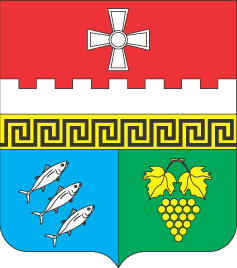 Внутригородское муниципальное образование Балаклавский муниципальный округ (ВМО Балаклавский МО) Глава ВМО Балаклавский МО Е.А. Бабошкин